手作り　もっと楽しくな～れ！！ハ ン ド メ イ ド 教 室パッチワークキルト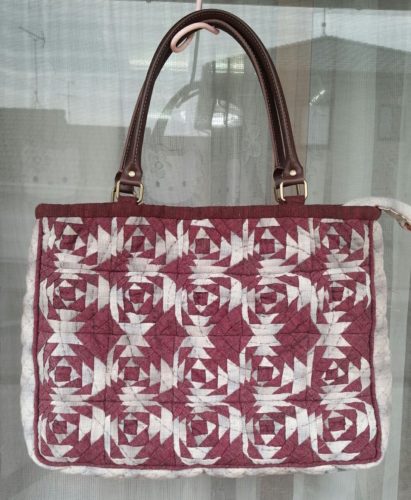 手織り・裂き織りトールペインティングるーぷアートアクセサリー和の小物（つまみ細工・押絵など）簡単洋裁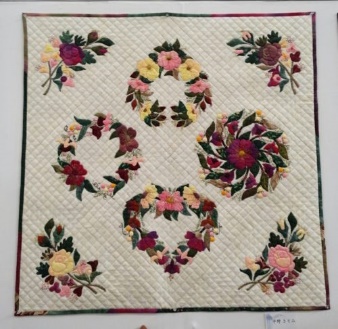 世界に一つだけの作品　作りませんか？作りたいものが作れる教室1クラス4人までの少人数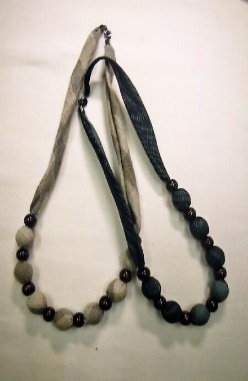 田浦（芦北町）　フレンドリー（八代）　ジュージャ（クレア） 熊日教室でも募集中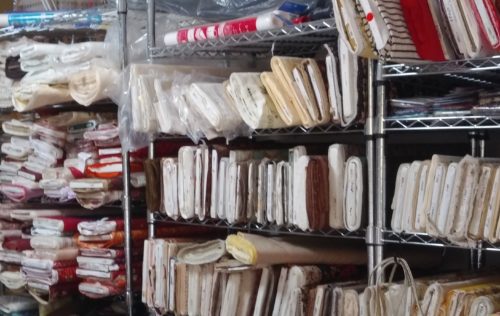 月1回からフリーコースまであなたの生活に合わせて回数を選べます豊富な種類の布・材料の販売もあります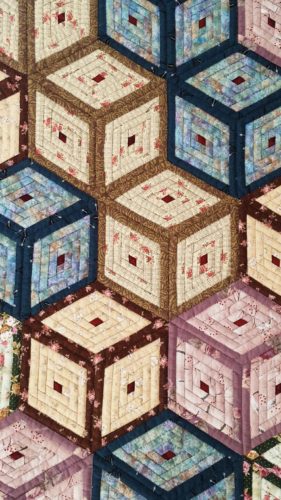 お気軽にお出かけください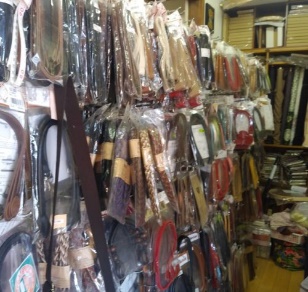 		詳しくはスタッフまで！	ウエンディ後藤美恵子熊本市東区長嶺南1-2-15-102　　八代市豊原下町3464-1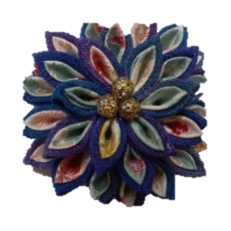 TEL 090-1519-0513Mail  uwendy@themis.ocn.ne.jpURL  http://uwendy.jp/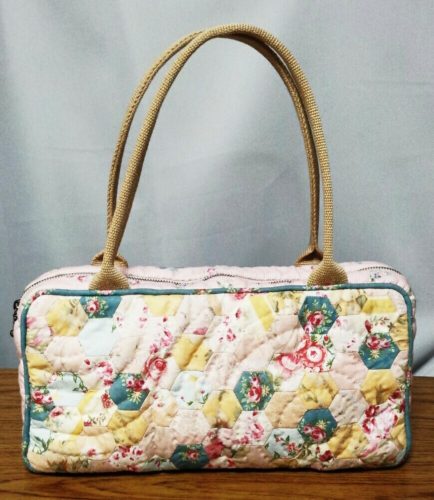 ブログ　http://uwendy.jp/blog/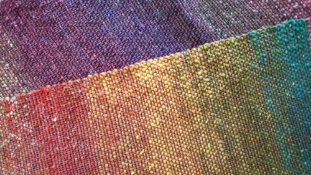 日本手芸普及協会　パッチワーク講師・指導員るーぷアートアクセサリー　インストラクター伝統手織り　インストラクター日本手芸普及協会　トールペインティングインストラクター